GUÍA DE CIENCIAS NATURALES ¿Qué necesito saber?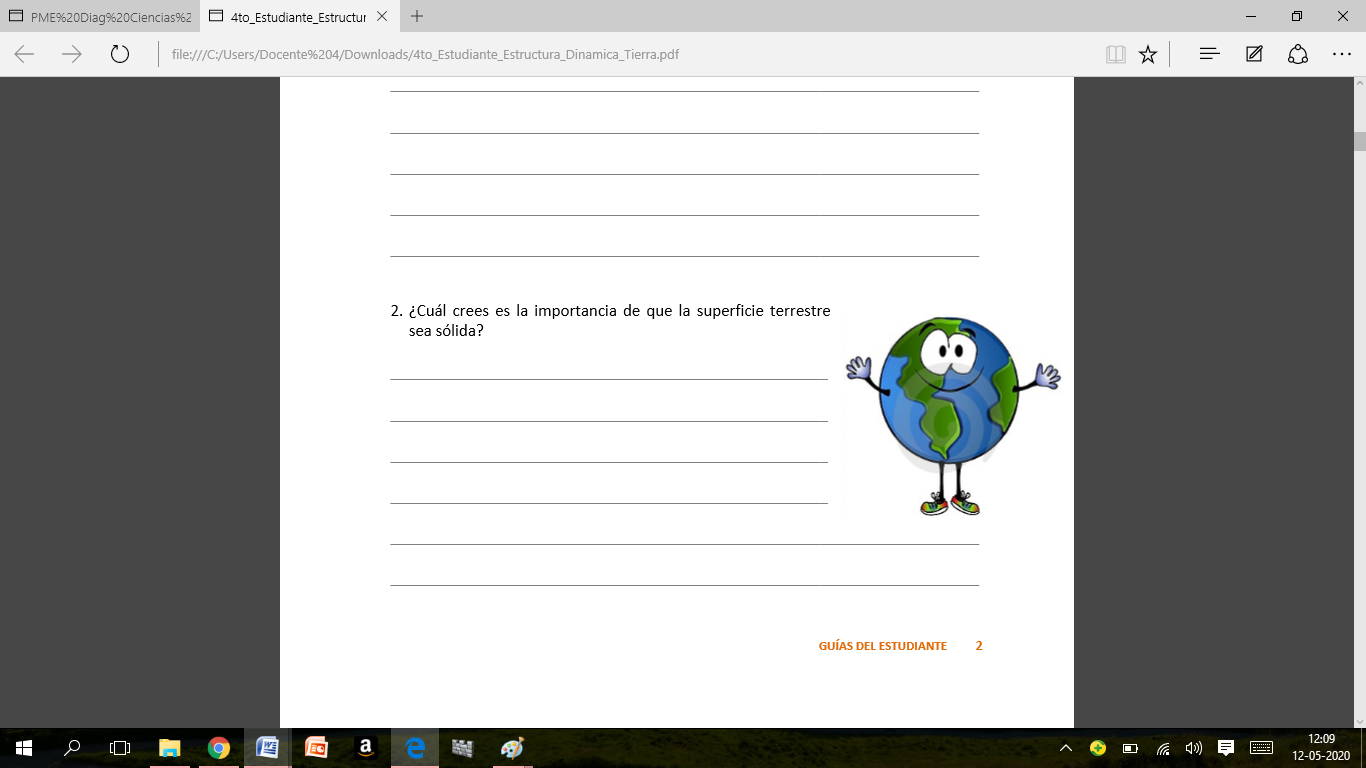 Entonces:Representar es: copiar o imitar algo con sus características.A continuación, realiza la actividad con el siguiente Planisferio.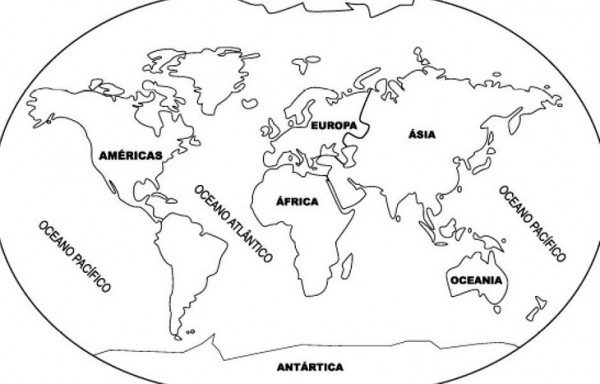 Nombre:Curso: 4°A   Fecha: semana N° 12¿QUÉ APRENDEREMOS?¿QUÉ APRENDEREMOS?¿QUÉ APRENDEREMOS?Objetivo (s): OA 16 Explicar los cambios de la superficie de la Tierra a partir de la interacción de sus capas y los movimientos de las placas tectónicas (sismos, tsunamis y erupciones volcánicas).Objetivo (s): OA 16 Explicar los cambios de la superficie de la Tierra a partir de la interacción de sus capas y los movimientos de las placas tectónicas (sismos, tsunamis y erupciones volcánicas).Objetivo (s): OA 16 Explicar los cambios de la superficie de la Tierra a partir de la interacción de sus capas y los movimientos de las placas tectónicas (sismos, tsunamis y erupciones volcánicas).Contenidos: “Las Placas Tectónicas”Contenidos: “Las Placas Tectónicas”Contenidos: “Las Placas Tectónicas”Objetivo de la semana: OA16 Representar las placas tectónicas de Nazca y Sudamericana, observándolas y respondiendo preguntas utilizando guía de aprendizaje.  Objetivo de la semana: OA16 Representar las placas tectónicas de Nazca y Sudamericana, observándolas y respondiendo preguntas utilizando guía de aprendizaje.  Objetivo de la semana: OA16 Representar las placas tectónicas de Nazca y Sudamericana, observándolas y respondiendo preguntas utilizando guía de aprendizaje.  Habilidad: RepresentarHabilidad: RepresentarHabilidad: Representar